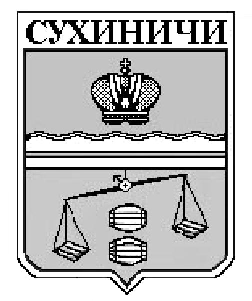 АДМИНИСТРАЦИЯ СЕЛЬСКОГО ПОСЕЛЕНИЯ«ДЕРЕВНЯ РАДОЖДЕВО»Калужская областьСухиничский районПОСТАНОВЛЕНИЕот 13.12.2018 года                                                                               №  37Об отмене нормативных правовыхактов органов местного самоуправления       Руководствуясь Федеральным законом от 06.10.2003 N 131-ФЗ "Об общих принципах организации местного самоуправления в Российской Федерации",  Уставом сельского поселения «Деревня Радождево», администрация СП «Деревня Радождево»  ПОСТАНОВЛЯЕТ:      1. Отменить постановления администрации сельского поселения "Деревня Радождево":1.1. Постановление администрации сельского поселения "Деревня Радождево" от 07.11.2018 № 30 «О Муниципальной Программе «Совершенствование организации по решению вопросов местного значения и создание условий муниципальной службы в СП «Деревня Радождево» на 2020-2025 годы».1.2. Постановление администрации сельского поселения "Деревня Радождево" от 07.11.2018 № 32 «Об утверждении муниципальной программы сельского поселения «Деревня Радождево» «Благоустройство на территории  СП «Деревня Радождево» на 2020-2025 годы».1.3. Постановление администрации сельского поселения "Деревня Радождево" от 07.11.2018 № 31 «Об утверждении Муниципальной программы «Обеспечение пожарной безопасности и безопасности людей на водных объектах на территории  сельского поселения  «Деревня Радождево» на 2020-2025 годы».1.4.  Постановление администрации сельского поселения "Деревня Радождево" от 07.11.2018 № 35 «Об утверждении муниципальной программы сельского поселения «Деревня Радождево» «Энергосбережение и повышение энергетической эффективности в  сельском поселении «Деревня Радождево» на 2020-2025 годы».1.5. Постановление администрации сельского поселения "Деревня Радождево" от 07.11.2018 № 34 «Об утверждении муниципальной программы сельского поселения «Деревня Радождево» «Экология и охрана окружающей среды в сельском поселении «Деревня Радождево» на 2020-2025 годы».1.6. Постановление администрации сельского поселения "Деревня Радождево" от 07.11.2018 № 33 «Об утверждении муниципальной программы сельского поселения «Деревня Радождево» «Развитие молодежной политики и спорта на территории  СП «Деревня Радождево» на 2020-2025 годы».2. Настоящее Постановление вступает в силу после его официального обнародования.3. Контроль за исполнением настоящего постановления возложить на администрацию сельского поселения «Деревня Радождево».Глава администрации СП «Деревня Радождево»                                                Н.А. Журакова         